Sample Course Outline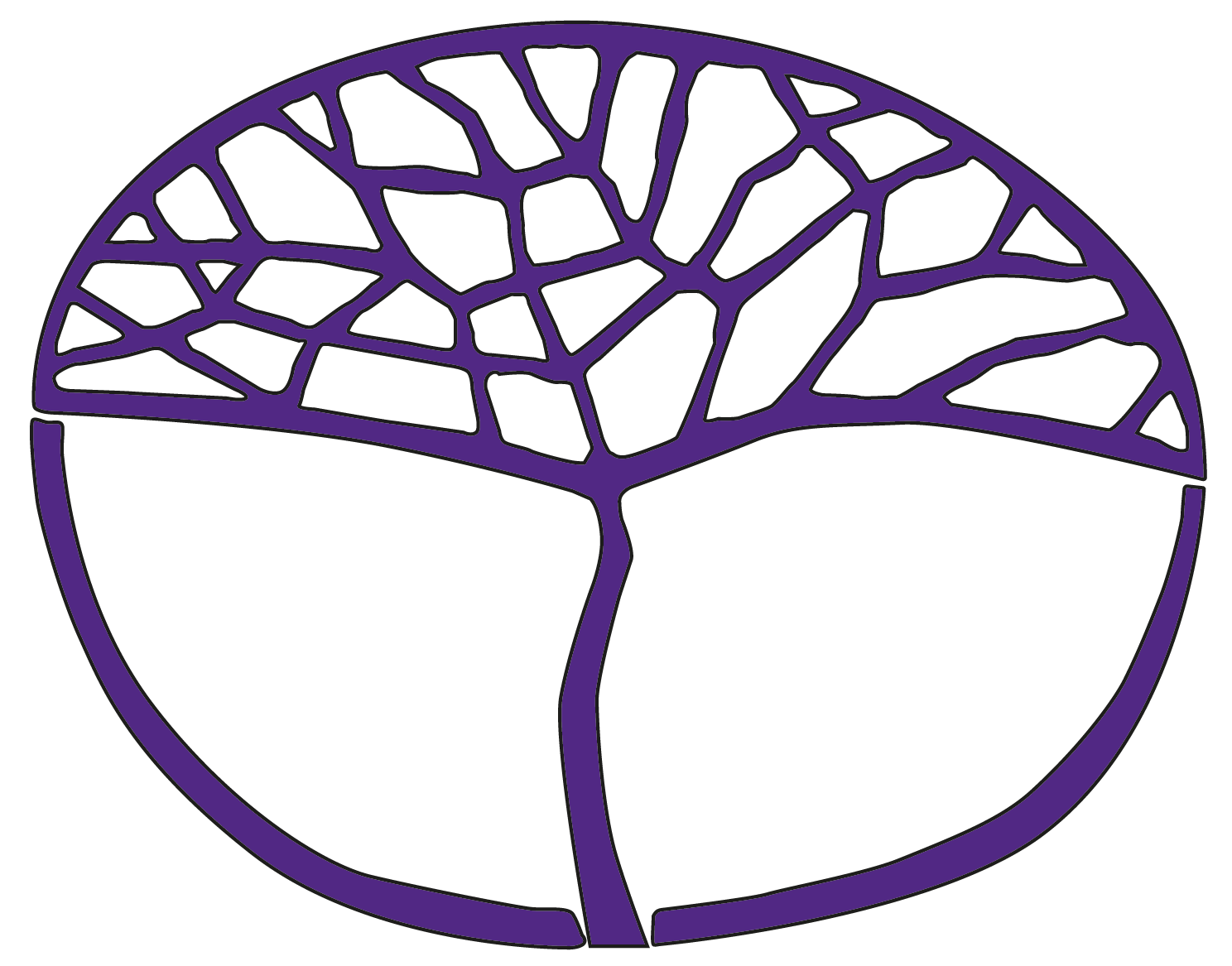 Chinese: Second Language General Year 11Acknowledgement of CountryKaya. The School Curriculum and Standards Authority (the Authority) acknowledges that our offices are on Whadjuk Noongar boodjar and that we deliver our services on the country of many traditional custodians and language groups throughout Western Australia. The Authority acknowledges the traditional custodians throughout Western Australia and their continuing connection to land, waters and community. We offer our respect to Elders past and present.Copyright© School Curriculum and Standards Authority, 2018This document – apart from any third party copyright material contained in it – may be freely copied, or communicated on an intranet, for non-commercial purposes in educational institutions, provided that the School Curriculum and Standards Authority (the Authority) is acknowledged as the copyright owner, and that the Authority’s moral rights are not infringed.Copying or communication for any other purpose can be done only within the terms of the Copyright Act 1968 or with prior written permission of the Authority. Copying or communication of any third party copyright material can be done only within the terms of the Copyright Act 1968 or with permission of the copyright owners.Any content in this document that has been derived from the Australian Curriculum may be used under the terms of the Creative Commons Attribution 4.0 International licence.DisclaimerAny resources such as texts, websites and so on that may be referred to in this document are provided as examples of resources that teachers can use to support their learning programs. Their inclusion does not imply that they are mandatory or that they are the only resources relevant to the course.Sample course outlineChinese: Second Language – General Year 11Unit 1 – 青少年 (Teenagers)Semester 1 Sample course outlineChinese: Second Language – General Year 11Unit 2 – 课余生活 (Things to do)Semester 2WeekSyllabus contentSyllabus contentSyllabus content1–6Learning contexts and topicsThe individual: My daily routineStudents share information about:themselvestheir daily routine at hometheir daily routine at schoolAssessment task 1:
Response: Viewing and readingIntroductionText types and textual conventionsProvide opportunities for students to respond to, and to produce, the following text types: account, chart, description, email, noteLinguistic resourcesProvide opportunities for students to acquire and use the following resources:Vocabulary phrases and expressions related to My daily routineSound and writing systemsall sound units: aspirated and unaspiratedtonepronunciation and intonationIntercultural understandingsProvide opportunities for students to enhance understanding of their own language(s) and culture(s) in relation to the Chinese language and culture, and how culture influences communication, through the topic My daily routine:protocols for introducing self and othersfamiliar and polite forms of addresscomparing leisure activities – Australian/home culture and ChineseLanguage learning and communication strategiesProvide opportunities for students to practise the following strategies through the topic My daily routine: recognising variations in pronunciation and tone recognising characters and their componentsidentifying features of common Chinese texts, such as layout, format, headings, features and protocolsLinguistic resourcesProvide opportunities for students to acquire and use the following resources:GrammarAdverbs	很, 也, 都Conjunctions	和Intensifiers	很, 非常, 最Measure words 	nouns 个, 只, 本, 件, 条, 	节, 门,台Nouns	proper nouns 北京
	titles, forms of address 	张老师Particles	的, 吧Pronouns	personal 	demonstrative 这, 那Question words	谁, 什么, 哪儿, 几,
	多少, 多长, 吗, 呢Verbs and 
verbal phrases	verbs 是, 叫, 姓,
	有/没有, 喜欢
	verb + object 看书
	auxiliary会
	words for negation 不, 	没有Words for time 
and frequency	time 昨天, 下午, 三点, 	现在	frequency 常常, 经常, 	每天, 天天7–11Learning contexts and topicsThe Chinese-speaking communities: Daily life of young people in a Chinese-speaking communityStudents explore the daily life of young people in a Chinese speaking community:daily routinesschoolAssessment task 2:
Response: Listening Assessment task 3:
Written communication Text types and textual conventions Provide opportunities for students to respond to, and to produce, the following text types: conversation, diary entry, map, message, script – speechLinguistic resourcesProvide opportunities for students to acquire and use the following resources:Vocabulary phrases and expressions related to Daily life of young people in a Chinese-speaking communitySound and writing systemsall sound units: aspirated and unaspiratedtones pronunciation and intonationIntercultural understandingsProvide opportunities for students to enhance understanding of their own language(s) and culture(s) in relation to the Chinese language and culture, and how culture influences communication, through the topic Daily life of young people in a Chinese-speaking community:typical daily routine for teens living in different
Chinese-speaking communities attitudes towards teens working part-time in different culturestraditional expectations on the lives of teenagers in China/Chinese-speaking communitiesLanguage learning and communication strategiesProvide opportunities for students to practise the following strategies through the topic Daily life of young people in a Chinese-speaking community:practising pronunciation and toneidentifying parts of a sentence; for example, subject, verb and nounevaluating and redrafting written texts to enhance meaningpractising listening for gistusing Pinyin to transcribe unfamiliar words from spoken textsusing a bilingual dictionary to check character and Pinyin meaningLinguistic resourcesProvide opportunities for students to acquire and use the following resources:GrammarAdverbs	很, 也, 都Conjunctions	和Intensifiers	很, 非常, 最Measure words 	nouns 个, 只, 本, 件, 条, 	节, 门,台Nouns	proper nouns 北京
	titles, forms of address 	张老师Particles	的, 吧Pronouns	personal 	demonstrative 这, 那Question words	谁, 什么, 哪儿, 几,	多少, 多长, 吗, 呢Verbs and 
verbal phrases	verbs 是, 叫, 姓,
	有/没有, 喜欢
	verb + object 看书
	auxiliary会
	words for negation 不, 	没有Words for time 
and frequency	time 昨天, 下午, 三点, 	现在	frequency 常常, 经常, 	每天, 天天12–16Learning contexts and topicsThe changing world: Technology in daily lifeStudents describe the:use of technologies in the daily lives of people around the worldAssessment task 4:
Oral communicationAssessment task 5:
Response: Viewing and readingText types and textual conventions Provide opportunities for students to respond to, and to produce, the following text types: article, blog post, conversation, image, tableLinguistic resourcesProvide opportunities for students to acquire and use the following resources:Vocabulary phrases and expressions related to Technology in daily lifeSound and writing systems Consolidation of sound and writing systemsIntercultural understandingsProvide opportunities for students to enhance understanding of their own language(s) and culture(s) in relation to the Chinese language and culture, and how culture influences communication, through the topicTechnology in daily life:place of technology in the lives of young people advantages and disadvantages of technologyaccess and attitude of Chinese to technologyLanguage learning and communication strategiesProvide opportunities for students to practise the following strategies through the topic Technology in daily life: identifying speech melodies and varying tonesdiscussing methods for reducing anxiety; for example, controlling emotions and providing
self-encouragement when participating in spoken interactioncomparing and making connections with Englishusing a bilingual dictionaryLinguistic resourcesProvide opportunities for students to acquire and use the following resources:GrammarAdverbs	很, 也, 都Conjunctions	和Intensifiers	很, 非常, 最Measure words 	nouns 个, 只, 本, 件, 条, 	节, 门,台Nouns	proper nouns 北京
	titles, forms of address 	张老师Particles	的, 吧Pronouns	personal 	demonstrative 这, 那Question words	谁, 什么, 哪儿, 几,	多少, 多长, 吗, 呢Verbs and 
verbal phrases	verbs 是, 叫, 姓,
	有/没有, 喜欢
	verb + object 看书
	auxiliary会
	words for negation 不, 	没有Words for time 
and frequency	time 昨天, 下午, 三点, 	现在	frequency 常常, 经常, 	每天, 天天WeekSyllabus contentSyllabus contentSyllabus content1–7Learning contexts and topicsThe individual: Having funStudents discuss
their favourite activities:sportsgoing outsocialisingAssessment task 6:
Response: Listening Assessment task 7:
Written communicationAssessment task 8:
Oral communication IntroductionText types and textual conventionsProvide opportunities for students to respond to, and to produce, the following text types: account, conversation, interview, role play, signLinguistic resourcesProvide opportunities for students to acquire and use the following resources:Vocabulary phrases and expressions related to Having funSound and writing systemsall sound units: aspirated and unaspiratedtonespronunciation and intonationIntercultural understandingsProvide opportunities for students to enhance understanding of their own language(s) and culture(s) in relation to the Chinese language and culture, and how culture influences communication, through the topic Having fun:comparing leisure activities – Australian/home culture versus Chineserole of sport in Australian/home culture versus ChineseLanguage learning and communication strategiesProvide opportunities for students to practise the following strategies through the topic Having fun: recognising speech melodies and varying tones grouping or sorting vocabulary, script to support internalisation of new languagemanipulating known language to create different meaningusing a bilingual dictionary – strategies for efficient useLinguistic resourcesProvide opportunities for students to acquire and use the following resources:GrammarConjunctions	可是, 因为, 跟Intensifiers	挺, 太, 真Measure words	verbs 次Particles	了Pronouns	interrogative 怎么Qualifiers	点儿Question words	open 怎么样	closed 还是, 或者, 好吗Verbs and 
verbal phrases	auxiliary 可以, 能, 想, 要Words for 
approximation	左右, 多, 几8–12Learning contexts and topicsThe Chinese-speaking communities: Leisure in a Chinese-speaking communityStudents discuss, describe and compare:leisure pursuits of young Chinese speakersAssessment task 9: Response: Viewing and readingText types and textual conventions Provide opportunities for students to respond to, and to produce, the following text types: advertisement, conversation, itinerary, script (interview) review.Linguistic resourcesProvide opportunities for students to practise the following strategies through the topic Leisure in a Chinese-speaking community:Vocabulary phrases and expressions related to Leisure in a 
Chinese-speaking communitySound and writing systems all sound units: aspirated and unaspiratedtonespronunciation and intonationIntercultural understandingsProvide opportunities for students to enhance understanding of their own language(s) and culture(s) in relation to the Chinese language and culture, and how culture influences communication, through the topic Leisure in a Chinese-speaking community:socialising – Chinese focus on family rather than individualsimpact of outside influences on Chinese teenagers; for example, peer pressure, Western cultureeffects of population, environment and cost on leisure activitiesLanguage learning and communication strategiesProvide opportunities for students to practise the following strategies through the topic Leisure in a Chinese-speaking community:discussing protocols for telephone conversation; for example, answering the phone, saying you can’t hearusing repair strategies to sustain verbal communicationseeking opportunities to practise the languageusing paralinguistic clues; for example, expression, gesture, situation and intonation, to interpret meaninggrouping vocabulary to support internalisation of new languageusing a bilingual dictionary – strategies for effective useLinguistic resourcesProvide opportunities for students to acquire and use the following resources:GrammarConjunctions	可是, 因为, 跟Intensifiers	挺, 太, 真Measure words	verbs 次Particles	了Pronouns	interrogative 怎么Qualifiers	点儿Question words	open 怎么样	closed 还是, 或者, 好吗Verbs and 
verbal phrases	auxiliary 可以, 能, 想, 要Words for 
approximation	左右, 多, 几13–16The changing world: Technology and leisureStudents consider the:use of technology as entertainment for young people around the worldAssessment task 10:
Response: ListeningText types and textual conventions Provide opportunities for students to respond to, and to produce, the following text types: announcement, cartoon, conversation, email, film or TV program (excerpts), interview, letter, messageLinguistic resourcesProvide opportunities for students to acquire and use the following resources:Vocabulary phrases and expressions related to Technology and leisureSound and writing systemsConsolidation of sound and writing systemsIntercultural understandingsProvide opportunities for students to enhance understanding of their own language(s) and culture(s) in relation to the Chinese language and culture, and how culture influences communication, through the topic Technology and leisure:comparing technology and leisure – Australian culture versus Chinese culture trends in use of technologyrestrictions in some societies regarding the use of technologiesLanguage learning and communication strategiesProvide opportunities for students to practise the following strategies through the topic Technology and leisure: practising sentence structure and paragraph writingmodelling writing/joint constructionevaluating and redrafting written texts to enhance meaningrisk taking; for example, not being afraid to make mistakes or, when in doubt, guessLinguistic resourcesProvide opportunities for students to acquire and use the following resources:GrammarConjunctions	可是, 因为, 跟Intensifiers	挺, 太, 真Measure words	verbs 次Particles	了Pronouns	interrogative 怎么Qualifiers	点儿Question words	open 怎么样	closed 还是, 或者, 好吗Verbs and 
verbal phrases	auxiliary 可以, 能, 想, 要Words for 
approximation	左右, 多, 几